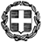 ΕΛΛΗΝΙΚΗ ΔΗΜΟΚΡΑΤΙΑ ΥΠΟΥΡΓΕΙΟ ΠΑΙΔΕΙΑΣ ΚΑΙ ΘΡΗΣΚΕΥΜΑΤΩΝ-----ΓΡΑΦΕΙΟ ΤΥΠΟΥ-----Ταχ. Δ/νση: Α. Παπανδρέου 37Τ.Κ. – Πόλη: 15180 - ΜαρούσιΙστοσελίδα: www.minedu.gov.grE-mail: press@minedu.gov.gr                                                                          Δελτίο Τύπου                                                       15/06/2021Από το Υπουργείο Παιδείας και Θρησκευμάτων υπενθυμίζεται ότι οι εξετάσεις των Eιδικών Μαθημάτων για τους υποψηφίους Γενικών Λυκείων (ΓΕΛ) και Επαγγελματικών Λυκείων (ΕΠΑΛ), οι οποίοι έχουν δηλώσει εξέταση σε ένα ή περισσότερα Ειδικά Μαθήματα προκειμένου να αποκτήσουν δικαίωμα συμμετοχής στην επιλογή για εισαγωγή το τρέχον έτος σε Σχολή ή Τμήμα για το οποίο απαιτείται εξέταση σε ένα ή περισσότερα ειδικά μαθήματα, θα διενεργηθούν από 29 Ιουνίου μέχρι και 9 Ιουλίου, στα παρακάτω εξεταστικά κέντρα και με βάση το αναλυτικό πρόγραμμα εξετάσεων που έχει ανακοινωθεί.Α. Αναλυτικό Πρόγραμμα Εξετάσεων Ειδικών ΜαθημάτωνΒ. Εξεταστικά Κέντρα ΑγγλικώνΓ. Εξεταστικά Κέντρα Ειδικών Μαθημάτων (πλην Αγγλικών)Δ. Εξεταστικά Κέντρα Υποψηφίων με Αναπηρία και Ειδικές Εκπαιδευτικές ΑνάγκεςΕ. Οδηγίες προς τους υποψηφίουςΑ. ΑΝΑΛΥΤΙΚΟ ΠΡΟΓΡΑΜΜΑ ΕΞΕΤΑΣΕΩΝ ΕΙΔΙΚΩΝ ΜΑΘΗΜΑΤΩΝΟι εξετάσεις κατά  Ειδικό Μάθημα θα διενεργηθούν ως εξής:   Β. ΕΞΕΤΑΣΤΙΚΑ ΚΕΝΤΡΑ ΑΓΓΛΙΚΩΝΟι εξετάσεις στο Ειδικό Μάθημα ξένης γλώσσας «ΑΓΓΛΙΚΑ» θα διενεργηθούν στα εξεταστικά κέντρα που έχουν οριστεί από την οικεία Διεύθυνση Δευτεροβάθμιας Εκπαίδευσης.Γ. ΕΞΕΤΑΣΤΙΚΑ ΚΕΝΤΡΑ ΕΙΔΙΚΩΝ ΜΑΘΗΜΑΤΩΝ (ΠΛΗΝ ΑΓΓΛΙΚΩΝ)Α) Για τα Ειδικά Μαθήματα «ΕΛΕΥΘΕΡΟ ΣΧΕΔΙΟ» και «ΓΡΑΜΜΙΚΟ ΣΧΕΔΙΟ»	Οι υποψήφιοι που κατέθεσαν Αίτηση-Δήλωση σε Λύκεια της Περιφερειακής Διεύθυνσης Πρωτοβάθμιας και Δευτεροβάθμιας Εκπαίδευσης Αττικής, θα εξεταστούν στην ΑΘΗΝΑ και στα εξής Εξεταστικά Κέντρα ανάλογα με το αρχικό γράμμα του επωνύμου τους.1. Στο Ε.Κ. του 8ου Γενικού Λυκείου Αθηνών (Νικοπόλεως 33, Τ.Κ. 11253 - Αθήνα – Πλ. Κολιάτσου), όσοι το επώνυμό τους αρχίζει από  Α  έως και  ΒΟΥ.       2. Στο Ε.Κ. του 16ου Γενικού Λυκείου Αθηνών (οδός Πανόρμου και Λαρίσης 47, Τ.Κ. 11524 – Αθήνα - Αμπελόκηποι), όσοι το επώνυμό τους αρχίζει από   ΒΡ  έως και   ΕΛ .           3. Στο Ε.Κ. του 18ου Γενικού Λυκείου Αθηνών (Δαίρπφελδ 11, Τ.Κ. 11144 - Αθήνα – Άνω Πατήσια), όσοι το επώνυμό τους αρχίζει από   ΕΞ  έως και  ΚΛ .4. Στο Ε.Κ. του συγκροτήματος 1ου Γενικού Λυκείου Χαλανδρίου - 1ου Γυμνασίου Χαλανδρίου (οδός Διονύσου 20 και Καλλισπέρη, Τ.Κ. 15234 - Χαλάνδρι), όσοι το επώνυμό τους αρχίζει από   ΚΟ  έως και   ΚΡ.                5. Στο Ε.Κ. του 1ου Γενικού Λυκείου Αμαρουσίου (Λ. Κηφισίας 213, Τ.Κ. 15124 - Μαρούσι), όσοι το επώνυμό τους αρχίζει από  ΚΥ   έως και    ΜΑ.                   6. Στο Ε.Κ. του συγκροτήματος  1ου Γενικού Λυκείου Παπάγου - 1ου Γυμνασίου Παπάγου (οδός Κύπρου 4, Τ.Κ. 15669 - Παπάγου), όσοι το επώνυμό τους αρχίζει από  ΜΕ  έως και ΠΑΠΑΖ.7. Στο Ε.Κ. του συγκροτήματος 4ου Γενικού Λυκείου Καλλιθέας – 10ου Γυμνασίου Καλλιθέας (οδός Ελευθερίου Βενιζέλου 175, Τ.Κ. 17673 - Καλλιθέα), όσοι το επώνυμό τους αρχίζει από ΠΑΠΑΗ  έως και ΤΡ.8.  Στο Ε.Κ. του Γενικού Λυκείου Καλλίπολης (Μαρ. Χατζηκυριάκου 27, Τ.Κ. 18539 – Πειραιάς), όσοι το επώνυμό τους αρχίζει από  ΤΣ   έως και  Ψ.β) Οι υποψήφιοι που κατέθεσαν Αίτηση-Δήλωση σε Λύκεια των Περιφερειακών Διευθύνσεων Πρωτοβάθμιας και Δευτεροβάθμιας Εκπαίδευσης Πελοποννήσου, Στερεάς Ελλάδας, Βορείου Αιγαίου και Νοτίου Αιγαίου,  θα εξεταστούν στην ΑΘΗΝΑ και στα εξής Εξεταστικά Κέντρα ανάλογα με το αρχικό γράμμα του επωνύμου τους.1. Στο Ε.Κ. του συγκροτήματος 1ου Γενικού Λυκείου Αγίου Δημητρίου - 1ου Γυμνασίου Αγίου Δημητρίου (οδός Στρ. Παπάγου 23, Τ.Κ. 17343, Άγιος Δημήτριος), όσοι το επώνυμό τους αρχίζει  A  έως και  Ζ.2. Στο Ε.Κ. του 57ου Γενικού Λυκείου Αθηνών  (οδός Αστραπόγιαννου 3 και Βολανάκη, Τ.Κ. 11526 – Αθήνα - Ερυθρός Σταυρός), όσοι το επώνυμό τους αρχίζει από  Θ    έως και   Μ.3. Στο Ε.Κ. του 2ου Γενικού Λυκείου Πειραιά (οδός Πυθαγόρα 22 και Τζαβέλλα, Τ.Κ. 18533 - Πειραιάς), όσοι το επώνυμό τους αρχίζει από    Ν    έως και    Ψ.                γ) Οι υποψήφιοι που κατέθεσαν Αίτηση-Δήλωση σε Λύκεια των Περιφερειακών Διευθύνσεων Πρωτοβάθμιας και Δευτεροβάθμιας Εκπαίδευσης Δυτικής Μακεδονίας, Κεντρικής Μακεδονίας και Ανατολικής Μακεδονίας και Θράκης, θα εξεταστούν στη ΘΕΣΣΑΛΟΝΙΚΗ και στα εξής Εξεταστικά Κέντρα ανάλογα με το αρχικό γράμμα του επωνύμου τους.1. Στο Ε.Κ. του 14ου Γενικού Λυκείου Θεσσαλονίκης (οδός Θεμιστοκλή Σοφούλη 13 και Γεωργίου Παπανδρέου, Τ.Κ. 54655 - Θεσσαλονίκη), όσοι το επώνυμό τους αρχίζει από   Α  έως και Η.2. Στο Ε.Κ. του 30ου Γενικού Λυκείου Θεσσαλονίκης (οδός Στρατηγού Γενναδίου 53, Τ.Κ. 54250 - Θεσσαλονίκη), όσοι το επώνυμό τους αρχίζει από    Θ   έως και   ΜΑΝ.3. Στο Ε.Κ. του 4ου Γενικού Λυκείου Καλαμαριάς (οδός Μ. Αλεξάνδρου και Αν. Θράκης, Τ.Κ. 55134 - Θεσσαλονίκη), όσοι το επώνυμό τους αρχίζει από   ΜΑΡ    έως και  Π.4. Στο Ε.Κ. του 3ου Γενικού Λυκείου Ευόσμου (οδός Παπάγου και Θεοδώρας, Τ.Κ. 56224 - Εύοσμος Θεσσαλονίκης), όσοι το επώνυμό τους αρχίζει από     Ρ  έως και    Σ.            5. Στο Ε.Κ. του 1ου Γενικού Λυκείου Σταυρούπολης (οδός Πεσόντων Ηρώων 2, Τ.Κ. 56430 - Σταυρούπολη Θεσσαλονίκης), όσοι το επώνυμό τους αρχίζει από   Τ    έως και   ΤΣΙΛ.  6. Στο Ε.Κ. του 2ου  Γενικού Λυκείου Ελευθερίου - Κορδελιού (οδός 25ης Μαρτίου 2, Τ.Κ. 56334 - Κορδελιό), όσοι το επώνυμό τους αρχίζει από    ΤΣΙΜ     έως και  Ψ.δ) Όλοι οι υποψήφιοι που κατέθεσαν Αίτηση-Δήλωση σε Λύκεια της Περιφερειακής Διεύθυνσης  Πρωτοβάθμιας και Δευτεροβάθμιας Εκπαίδευσης Κρήτης θα εξεταστούν στο ΡΕΘΥΜΝΟ, στο Ε.Κ. του 2ου Γενικού Λυκείου Ρεθύμνου (οδός Ασκούτση 62, Τ.Κ. 74100 - Ρέθυμνο).ε) Οι υποψήφιοι που κατέθεσαν Αίτηση-Δήλωση σε Λύκεια των Περιφερειακών Διευθύνσεων Πρωτοβάθμιας και Δευτεροβάθμιας Εκπαίδευσης Δυτικής Ελλάδας, Ιονίων Νήσων και Ηπείρου  θα εξεταστούν στην ΠΑΤΡΑ και στα εξής Εξεταστικά Κέντρα ανάλογα με το αρχικό γράμμα του επωνύμου τους1. Στο Ε.Κ. του 4ου Γενικού Λυκείου Πατρών (οδός Αρόης 11, Τ.Κ. 26331 - Πάτρα), όσοι το επώνυμό τους αρχίζει από Α έως και  ΜΑ.  2. Στο Ε.Κ. του 8ου Γενικού Λυκείου Πατρών (οδός Αλοννήσου 109, Τ.Κ. 26334 - Πάτρα), όσοι το επώνυμό τους αρχίζει από  ΜΕ   έως και    Ψ.          στ) Όλοι οι υποψήφιοι που κατέθεσαν Αίτηση-Δήλωση σε Λύκεια της Περιφερειακής Διεύθυνσης  Πρωτοβάθμιας και Δευτεροβάθμιας Εκπαίδευσης  Θεσσαλίας θα εξεταστούν στη ΛΑΡΙΣΑ, στο Ε.Κ. του 6ου Γενικού Λυκείου Λάρισας (οδός Μεραρχίας 1 και Καραολή Δημητρίου, Τ.Κ. 41222-Λάρισα).Β) Για το Ειδικό Μάθημα ξένης γλώσσας «ΓΕΡΜΑΝΙΚΑ»α) Οι υποψήφιοι που κατέθεσαν Αίτηση-Δήλωση σε Λύκεια των Περιφερειακών Διευθύνσεων Πρωτοβάθμιας και Δευτεροβάθμιας Εκπαίδευσης Αττικής, Πελοποννήσου, Στερεάς Ελλάδας, Βορείου Αιγαίου και Νοτίου Αιγαίου, θα εξεταστούν στην ΑΘΗΝΑ και στα εξής Εξεταστικά Κέντρα ανάλογα με το αρχικό γράμμα του επωνύμου τους.1. Στο Ε.Κ. του 16ου Γενικού Λυκείου Αθηνών (οδός Πανόρμου και Λαρίσης 47, Τ.Κ. 11524 – Αθήνα - Αμπελόκηποι), όσοι το επώνυμό τους αρχίζει από  Α έως και   Θ.                 2. Στο Ε.Κ. του 26ου Γενικού Λυκείου Αθηνών (Μαρασλή 10, Τ.Κ. 10676 - Αθήνα), όσοι το επώνυμό τους αρχίζει από   Ι   έως και   ΜΑΝ.3. Στο Ε.Κ. του 9ου Γενικού Λυκείου Περιστερίου (οδός Πελασγών 42, Τ.Κ. 12135 - Περιστέρι), όσοι το επώνυμό τους αρχίζει από   ΜΑΡ    έως και  ΡΕ.4. Στο Ε.Κ. του Συγκροτήματος 2ου Γενικού Λυκείου Π. Φαλήρου-2ου Γυμνασίου Π. Φαλήρου (Τερψιθέας 35, Τ.Κ. 17563 – Παλαιό Φάληρο), όσοι το επώνυμό τους αρχίζει από   ΡΟ   έως και Ψ.β) Οι υποψήφιοι που κατέθεσαν Αίτηση-Δήλωση σε Λύκεια των Περιφερειακών Διευθύνσεων Πρωτοβάθμιας και Δευτεροβάθμιας Εκπαίδευσης Δυτικής Μακεδονίας, Κεντρικής Μακεδονίας και Ανατολικής Μακεδονίας και Θράκης, θα εξεταστούν στη ΘΕΣΣΑΛΟΝΙΚΗ και στα εξής Εξεταστικά Κέντρα ανάλογα με το αρχικό γράμμα του επωνύμου τους.1. Στο Ε.Κ. του 20ου Γενικού Λυκείου Θεσσαλονίκης (οδός Κλεάνθους 30, Τ.Κ. 54453 - Θεσσαλονίκη), όσοι το επώνυμό τους αρχίζει από  Α  έως και   ΚΑΡΑ.2. Στο Ε.Κ. του 1ου Γενικού Λυκείου Συκεών (οδός Επταπυργίου 150, Τ.Κ. 56626 - Θεσσαλονίκη), όσοι το επώνυμό τους αρχίζει από     ΚΑΡΓ  έως και   Μ.3. Στο Ε.Κ. του 1ου Γενικού Λυκείου Ευόσμου (οδός Νεμέας και Θάλειας, Τ.Κ. 56224 - Θεσσαλονίκη), όσοι το επώνυμό τους αρχίζει από    Ν   έως και   ΣΤ.4. Στο Ε.Κ. του 2ου Γενικού Λυκείου Συκεών (οδός Σπάρτακου 24, Τ.Κ. 56625 - Συκιές), όσοι το επώνυμό τους αρχίζει από    ΣΥ  έως και   Ψ.γ) Όλοι οι υποψήφιοι που κατέθεσαν Αίτηση-Δήλωση σε Λύκεια της Περιφερειακής Διεύθυνσης  Πρωτοβάθμιας και Δευτεροβάθμιας Εκπαίδευσης Κρήτης θα εξεταστούν στο ΡΕΘΥΜΝΟ στο Ε.Κ. του 3ου Γενικού Λυκείου Ρεθύμνου ( οδός Λ. Κουντουριώτη 1, Τ.Κ. 74132 – Ρέθυμνο).δ) Όλοι οι υποψήφιοι που κατέθεσαν Αίτηση-Δήλωση σε Λύκεια των Περιφερειακών Διευθύνσεων Πρωτοβάθμιας και Δευτεροβάθμιας Εκπαίδευσης Δυτικής Ελλάδας, Ιονίων Νήσων και Ηπείρου  θα εξεταστούν στην ΠΑΤΡΑ στο Ε.Κ. του 1ου Γενικού Λυκείου Πατρών (Ανθούπολη, Τ.Κ. 26443 – Πάτρα).ε) Όλοι οι υποψήφιοι  που κατέθεσαν Αίτηση-Δήλωση σε Λύκεια της Περιφερειακής Διεύθυνσης  Πρωτοβάθμιας και Δευτεροβάθμιας Εκπαίδευσης  Θεσσαλίας θα εξεταστούν στη ΛΑΡΙΣΑ, στο Ε.Κ. του 3ου Γενικού Λυκείου Λάρισας (Τέρμα Καρδίτσης, Τ.Κ. 41334-Λάρισα).Γ) Για το Ειδικό Μάθημα ξένης γλώσσας «ΓΑΛΛΙΚΑ»α) Οι υποψήφιοι που κατέθεσαν Αίτηση-Δήλωση σε Λύκεια των Περιφερειακών Διευθύνσεων Πρωτοβάθμιας και Δευτεροβάθμιας Εκπαίδευσης Αττικής, Πελοποννήσου, Στερεάς Ελλάδας, Βορείου Αιγαίου και Νοτίου Αιγαίου, θα εξεταστούν στην ΑΘΗΝΑ και στα εξής Εξεταστικά Κέντρα ανάλογα με το αρχικό γράμμα του επωνύμου τους.1. Στο Ε.Κ. του 18ου Γενικού Λυκείου Αθηνών (Δαίρπφελδ 11, Τ.Κ. 11144 - Αθήνα – Άνω Πατήσια), όσοι το επώνυμό τους αρχίζει από  Α  έως και   ΔΕ.2. Στο Ε.Κ. του 26ου Γενικού Λυκείου Αθηνών (οδός Μαρασλή 10, Τ.Κ. 10676 – Αθήνα – Κολωνάκι),  όσοι το επώνυμό τους αρχίζει από   ΔΗ   έως και   ΚΟ.3. Στο Ε.Κ. του 16ου Γενικού Λυκείου Αθηνών (οδός Πανόρμου και Λαρίσης 47, Τ.Κ. 11524 – Αθήνα - Αμπελόκηποι), όσοι το επώνυμό τους αρχίζει από   ΚΡ  έως και   Μ.4. Στο Ε.Κ. του 9ου Γενικού Λυκείου Περιστερίου (οδός Πελασγών 42, Τ.Κ. 12135 - Περιστέρι), όσοι το επώνυμό τους αρχίζει από    Ν   έως και    ΣΙ.5. Στο Ε.Κ. του 2ου Γενικού Λυκείου Χαϊδαρίου (οδός Φιλοπάππου 28, Τ.Κ. 12461 - Χαϊδάρι), όσοι το επώνυμό τους αρχίζει από     ΣΚ   έως και   Ψ.β) Οι υποψήφιοι που κατέθεσαν Αίτηση-Δήλωση σε Λύκεια των Περιφερειακών Διευθύνσεων Πρωτοβάθμιας και Δευτεροβάθμιας Εκπαίδευσης Δυτικής Μακεδονίας, Κεντρικής Μακεδονίας και Ανατολικής Μακεδονίας και Θράκης, θα εξεταστούν στη ΘΕΣΣΑΛΟΝΙΚΗ και στα εξής Εξεταστικά Κέντρα ανάλογα με το αρχικό γράμμα του επωνύμου τους.1. Στο Ε.Κ. του 3ου Γενικού Λυκείου Θεσσαλονίκης (οδός Αποστόλου Παύλου 28, Τ.Κ. 54634 - Θεσσαλονίκη), όσοι το επώνυμό τους αρχίζει από  Α  έως και   Ν.   2. Στο Ε.Κ. του 2ου Γενικού Λυκείου Σταυρούπολης (οδός Παπανικολή 42, Τ.Κ. 56430 - Σταυρούπολη Θεσσαλονίκης), όσοι το επώνυμό τους αρχίζει από    Ο  έως και   Ψ.γ) Όλοι οι υποψήφιοι που κατέθεσαν Αίτηση-Δήλωση σε Λύκεια της Περιφερειακής Διεύθυνσης  Πρωτοβάθμιας και Δευτεροβάθμιας Εκπαίδευσης Κρήτης θα εξεταστούν στο ΡΕΘΥΜΝΟ στο Ε.Κ. του 3ου Γενικού Λυκείου Ρεθύμνου ( οδός Λ. Κουντουριώτη 1, Τ.Κ. 74132 – Ρέθυμνο).δ) Όλοι οι υποψήφιοι που κατέθεσαν Αίτηση-Δήλωση σε Λύκεια των Περιφερειακών Διευθύνσεων Πρωτοβάθμιας και Δευτεροβάθμιας Εκπαίδευσης Δυτικής Ελλάδας, Ιονίων Νήσων και Ηπείρου  θα εξεταστούν στην ΠΑΤΡΑ στο Ε.Κ. του 7ου Γενικού Λυκείου Πατρών (οδός Σουνίου 111-115. Τ.Κ. 26333 – Πάτρα).ε) Όλοι οι υποψήφιοι που κατέθεσαν Αίτηση-Δήλωση σε Λύκεια της Περιφερειακής Διεύθυνσης  Πρωτοβάθμιας και Δευτεροβάθμιας Εκπαίδευσης  Θεσσαλίας θα εξεταστούν στη ΛΑΡΙΣΑ, στο Ε.Κ. του 1ου Γενικού Λυκείου Λάρισας (οδός Ηπείρου και Ανθ. Γαζή, Τ.Κ. 41222-Λάρισα).Δ) Για το Ειδικό Μάθημα «ΑΡΜΟΝΙΑ»α) Οι υποψήφιοι που κατέθεσαν Αίτηση-Δήλωση σε Λύκεια των Περιφερειακών Διευθύνσεων Πρωτοβάθμιας και Δευτεροβάθμιας Εκπαίδευσης Αττικής, Πελοποννήσου, Στερεάς Ελλάδας, Βορείου Αιγαίου και Νοτίου Αιγαίου, θα εξεταστούν στην ΑΘΗΝΑ και στα εξής Εξεταστικά Κέντρα ανάλογα με το αρχικό γράμμα του επωνύμου τους.1. Στο Ε.Κ. του 10ου Γενικού Λυκείου Περιστερίου (οδός Ιωαννίνων 82, Τ.Κ. 12137 - Περιστέρι), όσοι το επώνυμό τους αρχίζει από  Α  έως και  ΜΑΓ.2. Στο Ε.Κ. του 2ου Γενικού Λυκείου  Χαϊδαρίου (οδός Φιλοπάππου 28, Τ.Κ. 12461 - Χαϊδάρι), όσοι το επώνυμό τους αρχίζει από   ΜΑΚ    έως και   Ψ.β) Οι υποψήφιοι που κατέθεσαν Αίτηση-Δήλωση σε Λύκεια των Περιφερειακών Διευθύνσεων Πρωτοβάθμιας και Δευτεροβάθμιας Εκπαίδευσης Δυτικής Μακεδονίας, Κεντρικής Μακεδονίας και Ανατολικής Μακεδονίας και Θράκης, θα εξεταστούν στη ΘΕΣΣΑΛΟΝΙΚΗ και στα εξής Εξεταστικά Κέντρα ανάλογα με το αρχικό γράμμα του επωνύμου τους.1. Στο Ε.Κ. του 2ου Γενικού Λυκείου Θεσσαλονίκης (οδός Ικτίνου 5, Τ.Κ. 54622 - Θεσσαλονίκη), όσοι το επώνυμό τους αρχίζει από  Α  έως και  ΜΠΑ.2. Στο Ε.Κ. του 3ου Γενικού Λυκείου Πολίχνης (Τέρμα Αγνώστου Στρατιώτη, Τ.Κ. 56532 - Πολίχνη), όσοι το επώνυμό τους αρχίζει από    ΜΠΕ  έως και   Χ.γ) Όλοι οι υποψήφιοι που κατέθεσαν Αίτηση-Δήλωση σε Λύκεια της Περιφερειακής Διεύθυνσης  Πρωτοβάθμιας και Δευτεροβάθμιας Εκπαίδευσης Κρήτης θα εξεταστούν στο ΡΕΘΥΜΝΟ στο Ε.Κ. του Πειραματικού Γενικού Λυκείου Ρεθύμνου Πανεπιστημίου Κρήτης (οδός Μαρκέλου & Σάθα, Τ.Κ. 74132 – Ρέθυμνο).δ) Όλοι οι υποψήφιοι που κατέθεσαν Αίτηση-Δήλωση σε Λύκεια των Περιφερειακών Διευθύνσεων Πρωτοβάθμιας και Δευτεροβάθμιας Εκπαίδευσης Δυτικής Ελλάδας, Ιονίων Νήσων και Ηπείρου  θα εξεταστούν στην ΠΑΤΡΑ στο Ε.Κ. του Μουσικού Σχολείου Πατρών (πάροδος ΕΒ 30, Εγλυκάδα, Τ.Κ. 26335 - Πάτρα).ε) Όλοι οι υποψήφιοι που κατέθεσαν Αίτηση-Δήλωση σε Λύκεια της Περιφερειακής Διεύθυνσης  Πρωτοβάθμιας και Δευτεροβάθμιας Εκπαίδευσης  Θεσσαλίας θα εξεταστούν στη ΛΑΡΙΣΑ, στο Ε.Κ. του 5ου Γενικού Λυκείου Λάρισας (οδός Ιουστινιανού και Κομνηνών, Τ.Κ. 41223 –Λάρισα).Ε) Για το Ειδικό Μάθημα «ΕΛΕΓΧΟΣ ΜΟΥΣΙΚΩΝ ΑΚΟΥΣΤΙΚΩΝ ΙΚΑΝΟΤΗΤΩΝ»α) Οι υποψήφιοι που κατέθεσαν Αίτηση-Δήλωση σε Λύκεια των Περιφερειακών Διευθύνσεων Πρωτοβάθμιας και Δευτεροβάθμιας Εκπαίδευσης Αττικής, Πελοποννήσου, Στερεάς Ελλάδας, Βορείου Αιγαίου και Νοτίου Αιγαίου, θα εξεταστούν στην ΑΘΗΝΑ και στα εξής Εξεταστικά Κέντρα ανάλογα με το αρχικό γράμμα του επωνύμου τους.1. Στο Ε.Κ. του 5ου Γενικού Λυκείου Νέας Ιωνίας (οδός Εμμανουήλ Παππά 6 και Φιλελλήνων, Τ.Κ. 14234 - Νέα Ιωνία), όσοι το επώνυμό τους αρχίζει από Α έως και  Κ.    2. Στο Ε.Κ. του Υπουργείου Παιδείας και Θρησκευμάτων – αίθουσα «Jacqueline de Romilly» (Α. Παπανδρέου 37, Τ.Κ. 15180, Μαρούσι), όσοι το επώνυμό τους αρχίζει από    Λ   έως και  Ψ.β) Οι υποψήφιοι που κατέθεσαν Αίτηση-Δήλωση σε Λύκεια των Περιφερειακών Διευθύνσεων Πρωτοβάθμιας και Δευτεροβάθμιας Εκπαίδευσης Δυτικής Μακεδονίας, Κεντρικής Μακεδονίας και Ανατολικής Μακεδονίας και Θράκης, θα εξεταστούν στη ΘΕΣΣΑΛΟΝΙΚΗ και στα εξής Εξεταστικά Κέντρα ανάλογα με το αρχικό γράμμα του επωνύμου τους.1. Στο Ε.Κ. του Μουσικού Σχολείου Θεσσαλονίκης (Προέκταση Εγνατίας 118, Τ.Κ. 55535 – Πυλαία Θεσσαλονίκης), όσοι το επώνυμό τους αρχίζει από  Α  έως και  ΚΑΜ.       2. Στο Ε.Κ. του 1ου Επαγγελματικού Λυκείου ΚΑΛΑΜΑΡΙΑΣ (Κωνσταντίνου Καραμανλή και Μακεδονίας, Τ.Κ. 55134 - Καλαμαριά), όσοι το επώνυμό τους αρχίζει από   ΚΑΡ    έως και    ΠΑΝ. 3 Στο Ε.Κ. του 2ου Γενικού Λυκείου Νεάπολης (Στρατόπεδο Στρεμπενιώτη, Τ.Κ. 56701 - Νεάπολη Θεσσαλονίκης), όσοι το επώνυμό τους αρχίζει από   ΠΑΠ    έως και  Χ.γ) Όλοι οι υποψήφιοι που κατέθεσαν Αίτηση-Δήλωση σε Λύκεια της Περιφερειακής Διεύθυνσης  Πρωτοβάθμιας και Δευτεροβάθμιας Εκπαίδευσης Κρήτης θα εξεταστούν στο ΡΕΘΥΜΝΟ στο Ε.Κ. του Πειραματικού Γενικού Λυκείου Ρεθύμνου Πανεπιστημίου Κρήτης (οδός Μαρκέλου & Σάθα, Τ.Κ. 74132 – Ρέθυμνο)δ) Οι υποψήφιοι που κατέθεσαν Αίτηση-Δήλωση σε Λύκεια των Περιφερειακών Διευθύνσεων Πρωτοβάθμιας και Δευτεροβάθμιας Εκπαίδευσης Δυτικής Ελλάδας, Ιονίων Νήσων και Ηπείρου  θα εξεταστούν στην ΠΑΤΡΑ και στα εξής Εξεταστικά Κέντρα ανάλογα με το αρχικό γράμμα του επωνύμου τους.1. Στο Ε.Κ. του Γενικού Λυκείου Δεμενίκων (οδός Αριστοτέλους και Πλάτωνος 29, Τ.Κ. 26500 - Πάτρα), όσοι το επώνυμό τους αρχίζει από  Α  έως και  Μ.2. Στο Ε.Κ. του 1ου Επαγγελματικού Λυκείου Πατρών (Γ. Σεφέρη 131, Τ.Κ. 26335, Κουκούλι, Πάτρα) όσοι το επώνυμό τους αρχίζει από  Ν  έως και  Χ.ε) Όλοι οι υποψήφιοι που κατέθεσαν Αίτηση-Δήλωση σε Λύκεια της Περιφερειακής Διεύθυνσης  Πρωτοβάθμιας και Δευτεροβάθμιας Εκπαίδευσης  Θεσσαλίας θα εξεταστούν στη ΛΑΡΙΣΑ, στο Ε.Κ. του 7ου Επαγγελματικού Λυκείου Λάρισας (οδός Δρόση και Παιωνίου, Τ.Κ. 41335 – Λάρισα).ΣΤ) Για το Ειδικό Μάθημα ξένης γλώσσας «ΙΤΑΛΙΚΑ»α) Όλοι οι υποψήφιοι που κατέθεσαν Αίτηση-Δήλωση σε Λύκεια των Περιφερειακών Διευθύνσεων Πρωτοβάθμιας και Δευτεροβάθμιας Εκπαίδευσης Αττικής, Πελοποννήσου, Στερεάς Ελλάδας, Βορείου Αιγαίου και Νοτίου Αιγαίου, θα εξεταστούν στην ΑΘΗΝΑ, στο Ε.Κ. του συγκροτήματος 2ου Γενικού Λυκείου Νέας Σμύρνης -2ου Γυμνασίου Νέας Σμύρνης - 3ου Γενικού Λυκείου Νέας Σμύρνης - 3ου Γυμνασίου Νέας Σμύρνης (οδός Νικομηδείας 7- 9, Τ.Κ. 17124 - Νέα Σμύρνη).β) Όλοι οι υποψήφιοι που κατέθεσαν Αίτηση-Δήλωση σε Λύκεια των Περιφερειακών Διευθύνσεων Πρωτοβάθμιας και Δευτεροβάθμιας Εκπαίδευσης Δυτικής Μακεδονίας, Κεντρικής Μακεδονίας και Ανατολικής Μακεδονίας και Θράκης, θα εξεταστούν στη ΘΕΣΣΑΛΟΝΙΚΗ, στο Ε.Κ. του 15ου Γενικού Λυκείου Θεσσαλονίκης (οδός Καρόλου Ντηλ 24, Τ.Κ. 54623 - Θεσσαλονίκη).γ) Όλοι οι υποψήφιοι που κατέθεσαν Αίτηση-Δήλωση σε Λύκεια της Περιφερειακής Διεύθυνσης  Πρωτοβάθμιας και Δευτεροβάθμιας Εκπαίδευσης Κρήτης θα εξεταστούν στο ΡΕΘΥΜΝΟ στο Ε.Κ. του 3ου Γενικού Λυκείου Ρεθύμνου ( οδός Λ. Κουντουριώτη 1, Τ.Κ. 74132 – Ρέθυμνο).δ) Όλοι οι υποψήφιοι που κατέθεσαν Αίτηση-Δήλωση σε Λύκεια των Περιφερειακών Διευθύνσεων Πρωτοβάθμιας και Δευτεροβάθμιας Εκπαίδευσης Δυτικής Ελλάδας, Ιονίων Νήσων και Ηπείρου  θα εξεταστούν στην ΠΑΤΡΑ στο Ε.Κ. του 6ου Γενικού Λυκείου Πατρών (οδός Νόρμαν 57, Τ.Κ. 26223 – Πάτρα).ε) Όλοι οι υποψήφιοι που κατέθεσαν Αίτηση-Δήλωση σε Λύκεια της Περιφερειακής Διεύθυνσης  Πρωτοβάθμιας και Δευτεροβάθμιας Εκπαίδευσης  Θεσσαλίας θα εξεταστούν στη ΛΑΡΙΣΑ, στο Ε.Κ. του 4ου Γενικού Λυκείου Λάρισας (οδός Ηπείρου και Ανθ. Γαζή, Τ.Κ. 41222 -Λάρισα).Ζ) Για το Ειδικό Μάθημα ξένης γλώσσας «ΙΣΠΑΝΙΚΑ»α) Οι υποψήφιοι που κατέθεσαν Αίτηση-Δήλωση σε Λύκεια των Περιφερειακών Διευθύνσεων Πρωτοβάθμιας και Δευτεροβάθμιας Εκπαίδευσης Αττικής, Πελοποννήσου, Στερεάς Ελλάδας, Βορείου Αιγαίου και Νοτίου Αιγαίου, θα εξεταστούν στην ΑΘΗΝΑ, και στα εξής Εξεταστικά Κέντρα ανάλογα με το αρχικό γράμμα του επωνύμου τους.1. Στο Ε.Κ. του Προτύπου Γενικού Λυκείου Ιωνιδείου Σχολής Πειραιά (οδός Σωτήρος Διός 17, Τ.Κ. 18535 - Πειραιάς) όσοι το επώνυμό τους αρχίζει από  Α  έως και   ΜΕ.2. Στο Ε.Κ. του 3ου Γενικού Λυκείου Πειραιά (οδός Κ. Μαυρομιχάλη 14 και Παπαστράτου, Τ.Κ. 18545 - Πειραιάς), όσοι το επώνυμό τους αρχίζει από   ΜΗ   έως και   Ψ.β) Όλοι οι υποψήφιοι που κατέθεσαν Αίτηση-Δήλωση σε Λύκεια των Περιφερειακών Διευθύνσεων Πρωτοβάθμιας και Δευτεροβάθμιας Εκπαίδευσης Δυτικής Μακεδονίας, Κεντρικής Μακεδονίας και Ανατολικής Μακεδονίας και Θράκης,  θα εξεταστούν στη ΘΕΣΣΑΛΟΝΙΚΗ, στο Ε.Κ. του 31ου Γενικού Λυκείου Θεσσαλονίκης (οδός Αναξιμάνδρου 79, Τ.Κ. 54250 - Θεσσαλονίκη).  γ) Όλοι οι υποψήφιοι που κατέθεσαν Αίτηση-Δήλωση σε Λύκεια της Περιφερειακής Διεύθυνσης  Πρωτοβάθμιας και Δευτεροβάθμιας Εκπαίδευσης Κρήτης θα εξεταστούν στο ΡΕΘΥΜΝΟ στο Ε.Κ. του 3ου Γενικού Λυκείου Ρεθύμνου ( οδός Λ. Κουντουριώτη 1, Τ.Κ. 74132 – Ρέθυμνο).δ) Όλοι οι υποψήφιοι που κατέθεσαν Αίτηση-Δήλωση σε Λύκεια των Περιφερειακών Διευθύνσεων Πρωτοβάθμιας και Δευτεροβάθμιας Εκπαίδευσης Δυτικής Ελλάδας, Ιονίων Νήσων και Ηπείρου  θα εξεταστούν στην ΠΑΤΡΑ στο Ε.Κ. του 13ου Γενικού Λυκείου Πατρών (οδός Κανακάρη 58, Τ.Κ. 26221 – Πάτρα).ε) Όλοι οι υποψήφιοι που κατέθεσαν Αίτηση-Δήλωση σε Λύκεια της Περιφερειακής Διεύθυνσης  Πρωτοβάθμιας και Δευτεροβάθμιας Εκπαίδευσης  Θεσσαλίας θα εξεταστούν στη ΛΑΡΙΣΑ, στο Ε.Κ. του 6ου Γενικού Λυκείου Λάρισας (οδός Μεραρχίας 1 και Καραολή Δημητρίου, Τ.Κ. 41222-Λάρισα).Δ. ΕΞΕΤΑΣΤΙΚΑ ΚΕΝΤΡΑ ΥΠΟΨΗΦΙΩΝ ΜΕ ΑΝΑΠΗΡΙΑ ΚΑΙ ΕΙΔΙΚΕΣ ΕΚΠΑΙΔΕΥΤΙΚΕΣ ΑΝΑΓΚΕΣΑ) Για τα Ειδικά Μαθήματα «ΑΓΓΛΙΚΑ», «ΕΛΕΥΘΕΡΟ ΣΧΕΔΙΟ» και «ΓΡΑΜΜΙΚΟ ΣΧΕΔΙΟ»α) Οι υποψήφιοι που κατέθεσαν Αίτηση-Δήλωση σε Λύκεια των Διευθύνσεων Δευτεροβάθμιας Εκπαίδευσης Α’ ΑΘΗΝΑΣ, Β’ ΑΘΗΝΑΣ, ΔΥΤΙΚΗΣ ΑΤΤΙΚΗΣ καθώς και των Περιφερειακών Διευθύνσεων Πρωτοβάθμιας και Δευτεροβάθμιας Εκπαίδευσης ΣΤΕΡΕΑΣ ΕΛΛΑΔΑΣ, ΒΟΡΕΙΟΥ ΑΙΓΑΙΟΥ και ΚΡΗΤΗΣ, εξετάζονται από την Επιτροπή Εξέτασης ατόμων με αναπηρία και ειδικές εκπαιδευτικές ανάγκες που εδρεύει στο  συγκρότημα του 59ου  Γενικού Λυκείου Αθηνών και του 59ου Γυμνασίου Αθηνών  (Σεκούνδου 10, Τ.Κ. 11143 -Άνω Πατήσια).β) Οι υποψήφιοι που κατέθεσαν Αίτηση-Δήλωση σε Λύκεια των Διευθύνσεων Δευτεροβάθμιας Εκπαίδευσης Γ΄ ΑΘΗΝΑΣ, Δ΄ ΑΘΗΝΑΣ, ΑΝΑΤΟΛΙΚΗΣ ΑΤΤΙΚΗΣ, ΠΕΙΡΑΙΑ καθώς και των  Περιφερειακών Διευθύνσεων Πρωτοβάθμιας και Δευτεροβάθμιας Εκπαίδευσης ΙΟΝΙΩΝ ΝΗΣΩΝ, ΝΟΤΙΟΥ ΑΙΓΑΙΟΥ, ΔΥΤΙΚΗΣ ΕΛΛΑΔΑΣ και ΠΕΛΟΠΟΝΝΗΣΟΥ, εξετάζονται από την Επιτροπή Εξέτασης ατόμων με αναπηρία και ειδικές εκπαιδευτικές ανάγκες που εδρεύει στο  50ο Γυμνάσιο Αθηνών και στο παρακείμενο 50ο Γενικό Λύκειο Αθηνών (Χατζηαποστόλου 74-76 και Δόρδου, Τ.Κ. 10443 -Αθήνα).γ) Οι υποψήφιοι που κατέθεσαν Αίτηση-Δήλωση σε Λύκεια των Περιφερειακών Διευθύνσεων Πρωτοβάθμιας και Δευτεροβάθμιας Εκπαίδευσης ΘΕΣΣΑΛΙΑΣ, ΗΠΕΙΡΟΥ, ΔΥΤΙΚΗΣ ΜΑΚΕΔΟΝΙΑΣ, ΚΕΝΤΡΙΚΗΣ ΜΑΚΕΔΟΝΙΑΣ και ΑΝΑΤΟΛΙΚΗΣ ΜΑΚΕΔΟΝΙΑΣ ΚΑΙ ΘΡΑΚΗΣ, εξετάζονται από την Επιτροπή Εξέτασης ατόμων με αναπηρία και ειδικές εκπαιδευτικές ανάγκες που εδρεύει στο 2ο Γενικό Λύκειο Καλαμαριάς (Θεμιστοκλή Σοφούλη 114, ΤΚ 55131).Β) Για τα Ειδικά Μαθήματα «ΓΕΡΜΑΝΙΚΑ» και «ΑΡΜΟΝΙΑ»α) Οι υποψήφιοι που κατέθεσαν Αίτηση-Δήλωση σε Λύκεια των Περιφερειακών Διευθύνσεων Πρωτοβάθμιας και Δευτεροβάθμιας Εκπαίδευσης ΑΤΤΙΚΗΣ, ΣΤΕΡΕΑΣ ΕΛΛΑΔΑΣ, ΚΡΗΤΗΣ, ΙΟΝΙΩΝ ΝΗΣΩΝ, ΒΟΡΕΙΟΥ ΑΙΓΑΙΟΥ, ΝΟΤΙΟΥ ΑΙΓΑΙΟΥ, ΔΥΤΙΚΗΣ ΕΛΛΑΔΑΣ και ΠΕΛΟΠΟΝΝΗΣΟΥ,  εξετάζονται από την Επιτροπή Εξέτασης ατόμων με αναπηρία και ειδικές εκπαιδευτικές ανάγκες που εδρεύει στο  συγκρότημα του 59ου Γενικού Λυκείου Αθηνών και του 59ου Γυμνασίου Αθηνών  (Σεκούνδου 10, Τ.Κ. 11143 -Άνω Πατήσια).β) Οι υποψήφιοι που κατέθεσαν Αίτηση-Δήλωση σε Λύκεια των Περιφερειακών Διευθύνσεων Πρωτοβάθμιας και Δευτεροβάθμιας Εκπαίδευσης ΘΕΣΣΑΛΙΑΣ, ΗΠΕΙΡΟΥ, ΔΥΤΙΚΗΣ ΜΑΚΕΔΟΝΙΑΣ, ΚΕΝΤΡΙΚΗΣ ΜΑΚΕΔΟΝΙΑΣ και ΑΝΑΤΟΛΙΚΗΣ ΜΑΚΕΔΟΝΙΑΣ ΚΑΙ ΘΡΑΚΗΣ, εξετάζονται από την Επιτροπή Εξέτασης ατόμων με αναπηρία και ειδικές εκπαιδευτικές ανάγκες που εδρεύει στο 2ο Γενικό Λύκειο Καλαμαριάς (Θεμιστοκλή Σοφούλη 114, Τ.Κ. 55131). Γ) Για το Ειδικό Μάθημα ξένης γλώσσας «ΓΑΛΛΙΚΑ»α) Οι υποψήφιοι που κατέθεσαν Αίτηση-Δήλωση σε Λύκεια των Περιφερειακών Διευθύνσεων Πρωτοβάθμιας και Δευτεροβάθμιας Εκπαίδευσης ΑΤΤΙΚΗΣ, ΣΤΕΡΕΑΣ ΕΛΛΑΔΑΣ, ΚΡΗΤΗΣ, ΙΟΝΙΩΝ ΝΗΣΩΝ, ΒΟΡΕΙΟΥ ΑΙΓΑΙΟΥ, ΝΟΤΙΟΥ ΑΙΓΑΙΟΥ, ΔΥΤΙΚΗΣ ΕΛΛΑΔΑΣ και ΠΕΛΟΠΟΝΝΗΣΟΥ, εξετάζονται από την Επιτροπή Εξέτασης ατόμων με αναπηρία και ειδικές εκπαιδευτικές ανάγκες που εδρεύει στο  50ο Γυμνάσιο Αθηνών και στο παρακείμενο 50ο Γενικό Λύκειο Αθηνών (Χατζηαποστόλου 74-76 και Δόρδου, Τ.Κ. 10443-Αθήνα).β) Οι υποψήφιοι που κατέθεσαν Αίτηση-Δήλωση σε Λύκεια των Περιφερειακών Διευθύνσεων Πρωτοβάθμιας και Δευτεροβάθμιας Εκπαίδευσης ΘΕΣΣΑΛΙΑΣ, ΗΠΕΙΡΟΥ, ΔΥΤΙΚΗΣ ΜΑΚΕΔΟΝΙΑΣ, ΚΕΝΤΡΙΚΗΣ ΜΑΚΕΔΟΝΙΑΣ και ΑΝΑΤΟΛΙΚΗΣ ΜΑΚΕΔΟΝΙΑΣ ΚΑΙ ΘΡΑΚΗΣ, εξετάζονται από την Επιτροπή Εξέτασης ατόμων με αναπηρία και ειδικές εκπαιδευτικές ανάγκες που εδρεύει στο 2ο Γενικό Λύκειο Καλαμαριάς (Θεμιστοκλή Σοφούλη 114, ΤΚ 55131).Δ) Για το Ειδικό Μάθημα «ΕΛΕΓΧΟΣ ΜΟΥΣΙΚΩΝ ΑΚΟΥΣΤΙΚΩΝ ΙΚΑΝΟΤΗΤΩΝ»α) Οι υποψήφιοι που κατέθεσαν Αίτηση-Δήλωση σε Λύκεια των Περιφερειακών Διευθύνσεων Πρωτοβάθμιας και Δευτεροβάθμιας Εκπαίδευσης ΑΤΤΙΚΗΣ, ΣΤΕΡΕΑΣ ΕΛΛΑΔΑΣ, ΚΡΗΤΗΣ, ΙΟΝΙΩΝ ΝΗΣΩΝ, ΒΟΡΕΙΟΥ ΑΙΓΑΙΟΥ, ΝΟΤΙΟΥ ΑΙΓΑΙΟΥ, ΔΥΤΙΚΗΣ ΕΛΛΑΔΑΣ και ΠΕΛΟΠΟΝΝΗΣΟΥ, εξετάζονται από την Επιτροπή Εξέτασης ατόμων με αναπηρία και ειδικές εκπαιδευτικές ανάγκες που εδρεύει στο 5ο  Γενικό Λύκειο Νέας Ιωνίας (Εμμανουήλ Παππά 6 & Φιλελλήνων, Νέα Ιωνία, Τ.Κ. 142 34).β) Οι υποψήφιοι που κατέθεσαν Αίτηση-Δήλωση σε Λύκεια των Περιφερειακών Διευθύνσεων Πρωτοβάθμιας και Δευτεροβάθμιας Εκπαίδευσης ΘΕΣΣΑΛΙΑΣ, ΗΠΕΙΡΟΥ, ΔΥΤΙΚΗΣ ΜΑΚΕΔΟΝΙΑΣ, ΚΕΝΤΡΙΚΗΣ ΜΑΚΕΔΟΝΙΑΣ και ΑΝΑΤΟΛΙΚΗΣ ΜΑΚΕΔΟΝΙΑΣ ΚΑΙ ΘΡΑΚΗΣ, εξετάζονται από την Επιτροπή Εξέτασης ατόμων με αναπηρία και ειδικές εκπαιδευτικές ανάγκες που εδρεύει στο 2ο  Γενικό Λύκειο Νεάπολης (Στρατόπεδο Στρεμπενιώτη, Τ.Κ. 567 01 - Νεάπολη Θεσσαλονίκης).Ε) Για το Ειδικό Μάθημα ξένης γλώσσας «ΙΤΑΛΙΚΑ»α) Οι υποψήφιοι που κατέθεσαν Αίτηση-Δήλωση σε Λύκεια των Περιφερειακών Διευθύνσεων Πρωτοβάθμιας και Δευτεροβάθμιας Εκπαίδευσης ΑΤΤΙΚΗΣ, ΣΤΕΡΕΑΣ ΕΛΛΑΔΑΣ, ΚΡΗΤΗΣ, ΙΟΝΙΩΝ ΝΗΣΩΝ, ΒΟΡΕΙΟΥ ΑΙΓΑΙΟΥ, ΝΟΤΙΟΥ ΑΙΓΑΙΟΥ, ΔΥΤΙΚΗΣ ΕΛΛΑΔΑΣ και ΠΕΛΟΠΟΝΝΗΣΟΥ, εξετάζονται από την Επιτροπή Εξέτασης ατόμων με αναπηρία και ειδικές εκπαιδευτικές ανάγκες που εδρεύει στο κτήριο του Υπουργείου Παιδείας και Θρησκευμάτων (Ανδρέα Παπανδρέου 37, Τ.Κ. 151 80 - Μαρούσι, Ισόγειο, Πτέρυγα Δ).β) Οι υποψήφιοι που κατέθεσαν Αίτηση-Δήλωση σε Λύκεια των  Περιφερειακών Διευθύνσεων Πρωτοβάθμιας και Δευτεροβάθμιας Εκπαίδευσης ΘΕΣΣΑΛΙΑΣ, ΗΠΕΙΡΟΥ, ΔΥΤΙΚΗΣ ΜΑΚΕΔΟΝΙΑΣ, ΚΕΝΤΡΙΚΗΣ ΜΑΚΕΔΟΝΙΑΣ και ΑΝΑΤΟΛΙΚΗΣ ΜΑΚΕΔΟΝΙΑΣ ΚΑΙ ΘΡΑΚΗΣ, εξετάζονται από την Επιτροπή Εξέτασης ατόμων με αναπηρία και ειδικές εκπαιδευτικές ανάγκες που εδρεύει στο 2ο Γενικό Λύκειο Καλαμαριάς (Θεμιστοκλή Σοφούλη 114, Τ.Κ. 55131).ΣΤ) Για το Ειδικό Μάθημα ξένης γλώσσας «ΙΣΠΑΝΙΚΑ»Όλοι οι υποψήφιοι εξετάζονται από την Επιτροπή Εξέτασης ατόμων με αναπηρία και ειδικές εκπαιδευτικές ανάγκες που εδρεύει στο κτήριο του Υπουργείου Παιδείας και Θρησκευμάτων (Ανδρέα Παπανδρέου 37, Τ.Κ. 151 80 - Μαρούσι, Ισόγειο, Πτέρυγα Δ).Ε. ΟΔΗΓΙΕΣ ΠΡΟΣ ΤΟΥΣ ΥΠΟΨΗΦΙΟΥΣ1. Οι υποψήφιοι πρέπει να έχουν μαζί τους υποχρεωτικά το δελτίο εξεταζομένου και κατά προτίμηση και την αστυνομική τους ταυτότητα ή διαβατήριο.2. Οι υποψήφιοι πρέπει να προσέρχονται στις αίθουσες εξέτασης  μέχρι τις  08.00 π.μ. για όλα τα ειδικά μαθήματα, εκτός των Αγγλικών για το οποίο πρέπει να προσέλθουν  μέχρι τις 09:30 π.μ., και του  Έλεγχου Μουσικών Ακουστικών Ικανοτήτων για το οποίο πρέπει να προσέλθουν  μέχρι τις 16:00 μ.μ.3. Η διάρκεια εξέτασης για τα μαθήματα:- των ξένων γλωσσών και της Αρμονίας είναι τρεις (3) ώρες, - των  Σχεδίων ( Ελεύθερο και Γραμμικό)  είναι έξι (6) ώρες,- του ειδικού μαθήματος «ΕΛΕΓΧΟΣ ΜΟΥΣΙΚΩΝ ΑΚΟΥΣΤΙΚΩΝ ΙΚΑΝΟΤΗΤΩΝ» είναι κατά προσέγγιση είκοσι (20) λεπτά.4. Κατά την εξέταση στο «Γραμμικό Σχέδιο» δίνεται στους υποψηφίους χαρτί σχεδίασης, που οι εξωτερικές του διαστάσεις είναι 0,50 Χ 0,70 μ. και οι εσωτερικές διαστάσεις, στις οποίες γίνεται η σχεδίαση, 0,50 Χ 0,58 μ.. Για τον λόγο αυτό, ο υποψήφιος πρέπει να έχει μαζί του στις εξετάσεις πινακίδα σχεδίασης, διαστάσεων αναλόγων με το χαρτί σχεδίασης και τα απαραίτητα για τη σχεδίαση όργανα και υλικά, δηλαδή χαρτί πρόχειρο σχεδίασης (ριζόχαρτο ή άλλο, σε διάσταση περίπου Α4), μολύβια με διαφορετική σκληρότητα για διαφορετικά πάχη γραμμών, όργανα για σχεδίαση με μολύβι ή με σινική μελάνη, ταυ ή παραλληλογράφο, τρίγωνα σχεδίασης, κοινό υποδεκάμετρο και τα λοιπά αναγκαία μέσα σχεδίασης (διαβήτη, καμπυλόγραμμο, γομολάστιχα, ασπίδα σβησίματος, ξύστρα - καμπάνα κ.λ.π.). Επίσης μπορεί να χρησιμοποιήσει μεγεθυντικό φακό. Απαγορεύεται, όμως, να χρησιμοποιεί συστήματα σχεδίασης, δηλαδή ειδικά εκτυπωτικά μηχανήματα γραφής και σχεδίασης γραμμάτων, ζελατίνες ή μεταλλικά στοιχεία τυποποιημένων γραμμάτων, αυτοκόλλητα (ράστερ, λετρασέτ κ.λ.π.) γραμμάτων ή γραμμοσκιάσεων και κλιμακόμετρα (υποδεκάμετρα σε διάφορες κλίμακες, ένα : είκοσι, ένα : πενήντα κ.λ.π.), μοιρογνωμόνιο, καθώς και υπολογιστικές μηχανές (κομπιούτερς). 5. Κατά την εξέταση στο «Ελεύθερο Σχέδιο», δίνεται στους υποψηφίους χαρτί σχεδίασης, που οι εξωτερικές του διαστάσεις είναι 0,50 Χ 0,70 μ. και οι εσωτερικές διαστάσεις, στις οποίες γίνεται η σχεδίαση, 0,50 Χ 0,50 μ.. Για τον λόγο αυτό, ο υποψήφιος πρέπει να έχει μαζί του στις εξετάσεις πινακίδα σχεδίασης, διαστάσεων αναλόγων με το χαρτί σχεδίασης. Η σχεδίαση γίνεται με μολύβια. Ο υποψήφιος πρέπει να έχει μαζί του, εκτός από την πινακίδα, μολύβια μαλακά και σκληρά, γομολάστιχα, ξύστρα. Επίσης, επιτρέπεται η χρησιμοποίηση βελόνας μετρήματος και νήματος στάθμης, ενώ δεν επιτρέπεται η χρήση οργάνων σχεδίασης και η χρήση σπρέι.ΗΜΕΡΑΗΜΕΡ/ΝΙΑΜΑΘΗΜΑΩΡΑ ΕΝΑΡΞΗΣ ΕΞΕΤΑΣΗΣΤΡΙΤΗ29/6/2021ΑΓΓΛΙΚΑ10:00 π.μ.ΤΕΤΑΡΤΗ30/6/2021ΓΕΡΜΑΝΙΚΑ8:30 π.μ.ΠΕΜΠΤΗ1/7/2021ΕΛΕΥΘΕΡΟ ΣΧΕΔΙΟ8:30 π.μ.ΠΑΡΑΣΚΕΥΗ2/7/2021ΓΡΑΜΜΙΚΟ ΣΧΕΔΙΟ8:30 π.μ.ΔΕΥΤΕΡΑ5/7/2021ΓΑΛΛΙΚΑ8:30 π.μ.ΤΡΙΤΗ6/7/2021ΙΣΠΑΝΙΚΑ8:30 π.μ.ΤΕΤΑΡΤΗ7/7/2021ΙΤΑΛΙΚΑ8:30 π.μΠΕΜΠΤΗ8/7/2021ΑΡΜΟΝΙΑ8:30 π.μΠΑΡΑΣΚΕΥΗ9/7/2021ΕΛΕΓΧΟΣ ΜΟΥΣΙΚΩΝ ΑΚΟΥΣΤΙΚΩΝ ΙΚΑΝΟΤΗΤΩΝ16:30 μ.μ.